XT500 zum Verkauf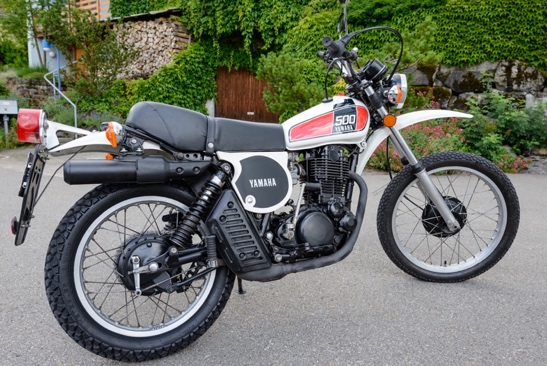 XT500 JG 1976 USA
Veteran in gutem OriginalzustandKilometer	39755 KmErstzulassung	07.1976Stamm Nr.	177 228 060letzte MFK	07.2021Veteraneneintrag	06.2015Farbe	weiss
Elektrik	6 VoltAuspuff	Typ Europa		Letzte Revision	unbekannt	Letzter Service	6.2015Preis	CHF 9'000.XT500 JG 1976 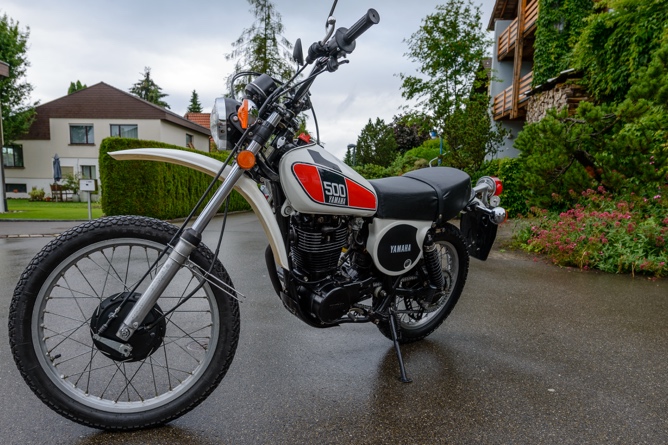 In gutem Zustand, Läuft einwandfrei, getunt durch autorisierte MotorradwerkstätteKilometer	58'738 KmErstzulassung	03.1977Stamm Nr.	066 976 658letzte MFK	07.2021Veteraneneintrag	08.2019Farbe	blau/silber
Elektrik	6 VoltAuspuff	original EU 		Letzte Revision	unbekannt	Letzter Service	8.2019Gekauft	aus 3. HandPreis:  (Abbildung Sinnbild)	CHF 9'000.-             XT500 JG 1977 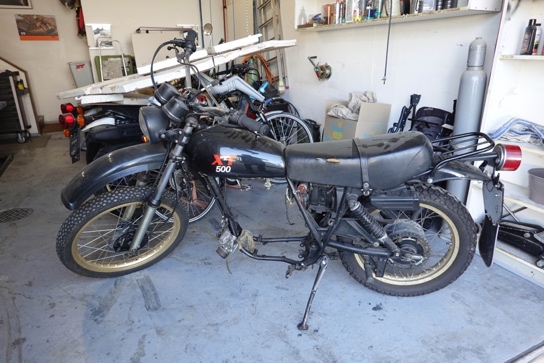 XT zum Aufbauen, mit Motor und KleinteilenKilometer	KmErstzulassung	8.1977	Stamm Nr.	069.549. 974	letzte MFK	6.1993	Veteraneneintrag	nein	Farbe	schwarz/gold	1981	
Elektrik	6 VoltAuspuff	original		Letzte Revision	unbekannt	Letzter Service	unbekanntPreis: Zustand wie abgebildet	CHF 1'500.-           ergänzt mit BR Teilen	CHF 2'500.-XT500 JG 1984 Nordkap (Baltic 13)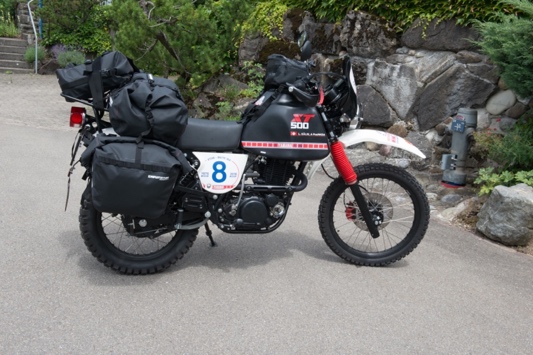 Umbau auf Touren XT, Scheibenbremse
Kilometer	31'100 KmErstzulassung	06.1984Stamm Nr.	306 383 772letzte MFK	8.2021Veteraneneintrag	08.2014Farbe	schwarz
Elektrik	12 VoltAuspuff	rostfrei 		Letzte Revision	02.2017	Letzter Service	4.2022Preis: Zustand wie abgebildet	CHF 10'500.-           inkl. Teile für MFK Umbau 	CHF 12'000.-	